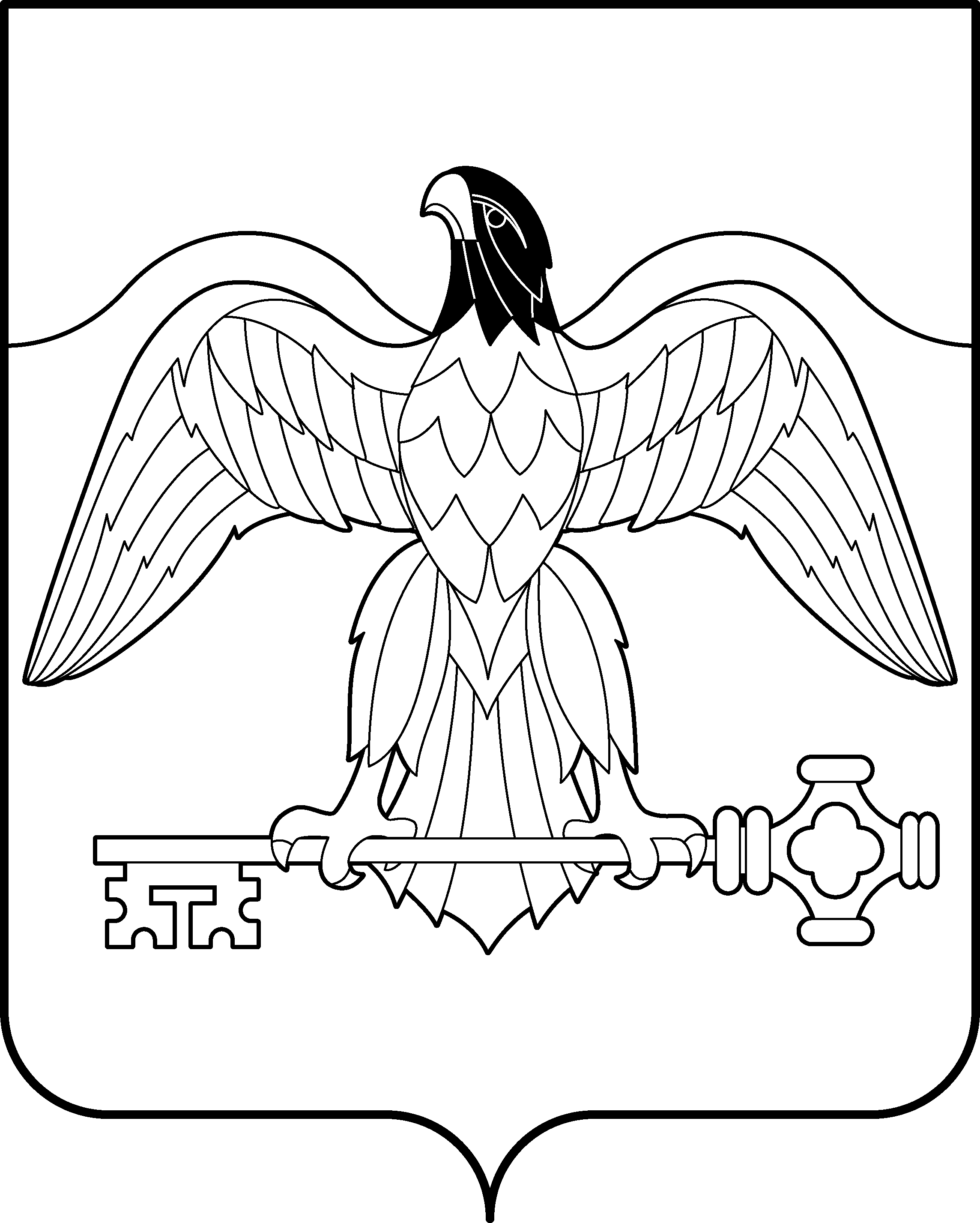 АДМИНИСТРАЦИЯ КАРАБАШСКОГО ГОРОДСКОГО ОКРУГАЧЕЛЯБИНСКОЙ ОБЛАСТИОТДЕЛ ПО ОСУЩЕСТВЛЕНИЮ КОНТРОЛЯ В СФЕРЕ ЗАКУПОК И ВНУТРЕННЕГО ФИНАНСОВОГО КОНТРОЛЯ456143, г. Карабаш, Челябинская область, ул. Металлургов, 3, тел.:8(35153)2-40-21АКТ плановой проверки № 9г. Карабаш                                                                                                02.08.2016 г.На основании  распоряжения администрации Карабашского городского округа от 23 мая 2016г. № 455 «О проведении плановой проверки в муниципальном казенном дошкольном образовательном учреждении «Детский сад №9» общеразвивающего вида города Карабаша  проведена плановая проверка в следующем составе:Руководитель инспекции:Демидова Г.Н.  –  и.о. начальника отдела по осуществлению контроля в сфере закупок и внутреннего финансового контроля администрации Карабашского городского округа; Члены инспекции:Забнина И.В.  –  председатель Контрольно-счетной палаты Карабашского городского округаКолотушкина А.Ю. – ведущий специалист правового отдела администрации Карабашского городского округа.Основание для проведения проверки:1. План проведения плановых проверок, осуществляемых отделом по осуществлению контроля в сфере закупок и внутреннего финансового контроля за соблюдением требований бюджетного законодательства Российской Федерации, а так же нормативных правовых актов Российской Федерации о контрактной системе в сфере закупок во II полугодии 2016 года, утвержденный распоряжением администрации Карабашского городского округа от 16.05.2016г. № 427 «Об утверждении плана проведения плановых проверок осуществляемых отделом по осуществлению контроля в сфере закупок и внутреннего финансового контроля во II  полугодии 2016 года». 2. Распоряжение администрации Карабашского городского округа от 23 мая  2016г. № 455 «О проведении плановой проверки в муниципальном казенном дошкольном образовательном учреждении «Детский сад № 9» общеразвивающего вида города Карабаша3.  Часть 3,8 и 9 статьи  99 Федерального закона от 05.04.2013 года  № 44-ФЗ «О контрактной системе в сфере закупок товаров, работ, услуг для обеспечения государственных и муниципальных нужд» (далее – Закон о контрактной системе).      4. Постановление администрации Карабашского городского округа от 21.04.2014г. № 157 «Об утверждении порядка проведения плановых проверок в сфере закупок».5. Постановление администрации Карабашского городского округа № 47  от 06.02.2014г. «О создании отдела по осуществлению контроля в сфере закупок и внутреннего финансового контроля администрации Карабашского городского округа».6. Постановление администрации Карабашского городского округа № 300 от 08.09.2015г. «О внесении изменений в постановление администрации Карабашского городского округа от 06.02.2014г. № 47».Цель проверки: Предупреждение и выявление нарушений законодательства Российской Федерации и иных нормативных актов о контрактной системе в сфере закупок.Основание: ч.3,8 и ч.9 ст.99 Федерального закона от 05.04.2013 года № 44-ФЗ «О контрактной системе в сфере закупок  товаров, работ, услуг для обеспечения государственных и муниципальных нужд».Предмет проверки: Соблюдение требований Федерального закона от 05.04.2013 года № 44-ФЗ «О контрактной системе в сфере закупок  товаров, работ, услуг для обеспечения государственных и муниципальных нужд» и иных нормативных актов о контрактной системе в сфере закупок.Дата начала проведения проверки – 11 июля 2016 года. Дата окончания проведения проверки – 27 июля 2016 года.Проверяемый период: с 01 января 2015 года по 31 декабря 2015 года.Уведомление о проведении проверки от 23.05.2016г. № 8.Сведения о проверяемой организацииСубъект проверки: Муниципальное казенное дошкольное образовательное учреждение «Детский сад №9» общеразвивающего вида города Карабаша (ИНН7406002019, адрес местонахождения: г. Карабаш, улица Гагарина, 2) (далее –   МКДОУ «Детский сад №9»), (ранее – МДОУ «Детский сад№9» общеразвивающего вида города Карабаша). Учреждение является муниципальным казенным учреждением,  осуществляет свою деятельность на основании Устава утвержденного председателем комитета по образованию г. Карабаша З.И. Черепановой 12.11.2012 г. и внесенных в Устав изменений:– №1 от 20.01.2014 г., утверждено начальником МКУ «Упарвление образования КГО» З.И.Черепановой;  –  №2, утверждено постановлением администрации Карабашского городского округа  от 30.03.2016 г. №108. Учредителем МКДОУ «Детский сад №9» является муниципальное образование Карабашский городской округ в лице администрации Карабашского городского округа. Учреждение находится в ведении Муниципального казенного уреждения «Управление образования Карабашского городского округа» (далее–МКУ «Управление образования КГО»).На основании приказа МКУ «Управления образования КГО» от 01.06.2007 г. №80-04 заведующей Муниципальным дошкольным образовательным учреждением «Детский сад №9» общеразвивающего вида г. Карабаша назначена Зайцева Татьяна Владимировна.На основании приказа МКУ «Управление образования КГО» от 31.10.2014 г. №168 главным бухгалтером назначена Маркина Ольга Андреевна.Соглашением «о передаче части полномочий Муниципального казенного дошкольного учреждения в сфере закупок товаров, работ, услуг для обеспечения государственных и муниципальных нужд» от 01.01.2015 г. МКУ «Управление образования КГО» принимает часть полномочий на 2015 год по организации и проведению закупок МКДОУ «Детский сад №9».     На основании приказа по МКУ «Управление образования КГО» от 13.01.2015 г. №1-1(о/д) «О создании контрактной службы» утвержден состав контрактной службы в количестве 7 человек в составе:Руководитель контрактной службы:                Начальник МКУ «Управление образования КГО»- Черепанова З.И.Члены:     юрисконсульт «УО КГО» –      Беспалова Н.К.                гл. бухгалтер   –	Маркина О.А.                зам. гл. бухгалтера – Гульченко Е.А.                бухгалтер         –       Маркина О.А.                бухгалтер         –       Кузнецова Н.С.                экономист         –       Майоров А.В.         Внесены изменения в приказ от 13.01.2015 г. №1-1 (о/д) от 03.04.2015 г. №71-1(о/д) «О внесении изменений в состав контрактной службы» исключена из членов контрактной службы  Кузнецова Н.С., назначена с 03.04.2015 г. бухгалтер Шульгина Е.А.Приказом учреждения от 18.03.2014 №54 (о/д) « Об утверждении Положения о контрактной службе» утверждено положение  о контрактной службе МКУ «Управления образования КГО».Приказом учреждения от 18.03.2014 г.№55 (о/д) «Об утверждении регламента осуществления закупок» утвержден регламент осуществления закупок.Приказом учреждения от 14.01.2015 г. №2-1 (о/д) «О создании комиссии для определения поставщиков» создана комиссия по осуществлению закупок путем проведения конкурсов, аукционов, запросов котировок, запросов предложений в составе: Руководитель контрактной службы:                  Начальник МКУ «Управление образования КГО»- Черепанова З.И.Члены:     юрисконсульт «УО КГО» –      Беспалова Н.К.                гл. бухгалтер   –	Маркина О.А.                зам. гл. бухгалтера – Гульченко Е.А.                бухгалтер         –       Маркина О.А.                бухгалтер         –       Кузнецова Н.С.                экономист         –       Майоров А.В.         Внесены изменения в приказ от 14.01.2015 г. №2-1 (о/д) от 03.04.2015 г. №71-2(о/д) «О внесении изменений в состав комисси для определения поставщиков» исключена из членов  Кузнецова Н.С., назначена с 03.04.2015 г. бухгалтер Шульгина Е.А.Обучение по дополнительной профессиональной программе «Управление государственными и муниципальными закупками» прошла Беспалова Н.К. Удостоверение о повышении квалификации 742401069423 07.03.2014 г. рег. Номер 2875, выданное МИНОБРНАУКИ РОССИИ ФГБОУ высшего профессионального образования «Челябинский государственный университет».В соответствии с приказом уреждения от 04.12.2013 г. №146 (о/д) «О плановой смене сертификата ЭП ОУ КГО» произведена плановая смена сертификатов ЭП образовательных учреждкений Карабашского городского округа: заведующий МКДОУ «Детский сад №9»–ЗайцеваТ.В., начальник МКУ «Управления образования КГО»–  Черепанова З.И. и предоставлено право пользования ЭП.Приказом по МКДОУ «Детский сад №9» от 09.01.2015 г. №24/1 «О создании приемочной комиссии для приемки поставленных товаров (выполненных работ, оказанных услуг, результатов отдельного этапа исполнения контракта) при осуществлении закупок товаров (работ, услуг) для обеспечения муниципальных нужд» создана приемочная комиссии в количестве 3 человек.В соответствии с Постановлением администрации Карабашского городского округа от 28.01.2014 года №28 «О распределении полномочий в сфере закупок товаров, работ, услуг в Карабашском городском округе» полномочиями по определению поставщиков (подрядчиков, исполнителей) в 2015 году для нужд муниципальных заказчиков и муниципальных бюджетных учреждений наделен отдел по определению поставщиков администрации Карабашского городского округа. Результаты проведения проверки1. Планирование обеспечения и обоснование муниципальных нуждАссигнования и лимиты бюджетных обязательств УчрежденияНа основании Постановления администрации Карабашского городского округа от  31.12.2014г. № 483 «Об утверждении Перечня распорядителей и получателей средств местного бюджета, перечня муниципальных бюджетных учреждений» МКУ «Управление образования КГО» наделен полномочиями распорядителя средств местного бюджета направляемых на финансирование МКДОУ  «Детский сад №9».В соответствии с Уточнённой бюджетной сметой на 31.12.2015 г. средства, предусмотренные на Совокупный годовой объем закупок (далее СГОЗ) в 2015 году составляют в сумме  1833882,47 руб. Средства на закупки у СМП и СОНКО (15%) в соответствии со статьей 30 Закона о контрактной системе планом–графиком не предусмотрены.В проверяемом периоде  в соответствии с планом-графиком было проведено и заключено:- с единственным поставщиком (ст.93 Закона о контрактной системе) 45 договоров  на сумму 1645787,52 руб.;- договора в устной форме на сумму17358,00 руб;- аукционов на сумму 120367,92 руб.Контрактов всего заключено на сумму, не превышающую размер выделенных лимитов бюджетных обязательств, но по КОСГУ 225 в нарушение п.3 ст.219 Бюджетного кодекса контрактов заключено на сумму превышающих размер выделенных лимитов бюджетных обязательств:2. Порядок размещения плана–графика и плана закупокВ проверяемом периоде Заказчик самостоятельно осуществлял планирование, заключение и исполнение договоров гражданско-правового характера (муниципальных контрактов), размещение соответствующей информации на официальном сайте.Форма плана–графика соответствует форме плана графика утвержденного совместным Приказом Минэкономразвития России и Федерального казначейства «Об утверждении порядка размещения на официальном сайте планов-графиков размещения заказа на поставки товаров, выполнение работ, оказание услуг для нужд заказчиков и формы планов-графиков размещения заказа на поставки товара выполнение работ, оказание услуг для нужд заказчиков» от 27.12.2011г. №761/20н.Информация в план график вносится своевременно, в соответствии с совместным Приказом Минэкономразвития России и Федерального казначейства «Об особенностях размещения на официальном сайте Российской Федерации в информационно-телекоммуникационной сети «Интернет» для размещения информации о размещении заказов на поставки товаров, выполнение работ, оказание услуг планов-графиков размещения заказов на 2014 и 2015 годы» от 20.09.2013г. № 544/18н (далее –Совместный приказ), Приказом Минэкономразвития России и Федерального казначейства «Об особенностях размещения в единой информационной системе или до ввода в эксплуатацию указанной системы на официальном сайте Российской Федерации в информационно-телекоммуникационной сети «Интернет» для размещения информации о размещении заказов на поставки товаров, выполнение работ, оказание услуг планов-графиков размещения заказов на 2015 - 2016 годы» от 31.03.2015г. № 182/7н (далее – Совместный приказ).В соответствии с вышеуказанным приказом Планы-графики размещаются на официальном сайте не позднее одного календарного месяца после принятия закона (решения) о бюджете. Решение о бюджете Карабашского городского округа на 2015 год и плановый период 2016-2017 годы утверждено решением Собрания депутатов Карабашского городского округа от 11.12.2014г. № 539. План – график МКДОУ «Детский сад №9»  опубликован на официальном сайте 19.12.2014г. План-график размещен своевременно. Изменения в план-график вносятся своевременно.3. Обоснование начальной (максимальной) цены контракта, цены контракта заключаемого с единственным поставщиком (подрядчиком исполнителем) (статья 22 Закона о контрактной системе)Обоснование начальной (максимальной) цены контракта, цены контракта заключаемого с единственным поставщиком (подрядчиком, исполнителем), включенной в план-график проводится с соблюдением статьи 22 Закона о контрактной системе. 4. Проверка соблюдения требований законодательства о контрактной системе при осуществление закупки у единственного поставщика (статья 93 Закона о контрактной системе)За проверяемый период заключено и исполнено договоров всего на сумму 1663145,52 рублей.:  – в соответствии с п.4 ч.1 ст. 93 Закона о контрактной системе всего на сумму 878897,53 рублей из них 1 договор на сумму 17358,00 рублей заключен в устной форме (подотчет).Договора, заключенные в 2014 году со сроком исполнения в 2015 году:– в соответствии с п.1  ч.1 ст. 93 Закона о контрактной системе 1 договор на сумму  7279,45 рублей;– в соответствии с п.8  ч.1 ст. 93 Закона о контрактной системе 3 договора  на сумму  368608,37 рублей;– в соответствии с п. 29  ч.1 ст. 93 Закона о контрактной системе 1 договор на сумму  193537,82 рублей;Договора заключенные в 2015 году в соответствии с п.5  ч.1 ст. 93 Закона о контрактной системе 2 договора на сумму  214822,35 рублей;Согласно части 2 статьи 93 Закона о контрактной системе при закупке у единственного поставщика в случаях, предусмотренных пунктами 1,8 заказчик размещает в единой информационной системе извещение об осуществлении такой закупки не позднее чем за пять дней до даты заключения контракта. В нарушении ст. 6,7, ч.2 ст. 93, Закона о контрактной системе извещение по договору от 16.05.2015 г. №166/1 «ООО Водоканал» размещено в единой информационной системе 12.08.2015 г.    В нарушении ч.ч. 2,15 ст.34 Закона о контрактной системе, в договорах не указано, что цена  договора является твердой и заключается на весь срок исполнения договора (от 30.12.2014 г.№ 1023/202, от 19.12.2014 г. 3125/194, от 30.12.2014 г. №145/181, от 16.05.2015 г. №166/1).5. Проверка порядка  соблюдения осуществления закупок у субъектов малого предпринимательстваи социально ориентированных некоммерческих организаций (далее–СМП и СОНКО) Согласно п. 4 ч.1 ст.93 Закона о контрактной системе годовой объем закупок, которые заказчик вправе осуществить  у единственного поставщика не должен превышать два миллиона рублей.Таким образом, объем закупок у СМП и СОНКО в 2015 году составляет 0 руб., следовательно, у заказчика отсутствует обязанность осуществлять закупки у СМП и СОНКО в 2015 году. 6. Проверка порядка соблюдения  проведения аукционов в электронной форме (далее – аукцион)За проверяемый период  осуществление закупок путем проведения аукционов проводились в 2014 году со сроком иполнения в 2015 году.Во время проведения проверки было проверено 6 аукционов: №№ 0169300040514000227,226,220,219,222,218.7. Проверка соблюдения проведения запроса котировок в соответствии со статьей 72-79 Закона о контрактной системеЗа проверяемый период осуществление закупок способом запрос котировок не проводился. 8 . Проверка соблюдения требований  законодательства о контрактной системе  при ведении реестра контрактов, заключенных заказчиками (статья 103 Закона о контрактной системе)Реестр контрактов ведется с соблюдением статьи 103 Закона о контрактной системе, а также постановления Правительства РФ от 28.11.2013г. № 1084 «О порядке ведения реестра контрактов, заключенных заказчиками, и реестра контрактов, составляющих государственную тайну». В нарушении ч.ч. 1,3 и 8 ст.103 Закона о контрактной системе, а также постановления Правительства РФ от 28.11.2013г. № 1084:-   информация о заключенном договоре с единственным поставщиком от 16.05.2015 г. №166/1несвоевременно  размешена на официальном сайте в сети Интернет; -  информация об исполнении договоров (дог. от 16.05.2015г. №166/1, от 31.12.2014 г. № 4286778/184, от 30.12.2014 г. № 1023/202,  от 30.12.2014 г. №145/181) несвоевременно размещена на официальном сайте  в сети Интернет.9 . Проверка соблюдения требований  законодательства о контрактной системе при  размещении отчета об исполнении контракта, результатах исполнения его отдельного этапа, о поставленном товаре, выполненной работе или оказанной услуге, а также соблюдения постановления Правительства РФ от 28.11.2013 № 1093 «О порядке подготовки и размещения в единой информационной системе в сфере закупок отчета об исполнении государственного (муниципального) контракта и (или) о результатах отдельного этапа его исполнения»Согласно части 9 статьи 94 Закона о контрактной системе, результаты отдельного этапа исполнения контракта (за исключением контракта, заключенного в соответстквии с пунктом 4,5,23 части 1 статьи 93 Закона о контрактной системе), информация о поставленном товаре, выполненой работе или об оказанной услуге отражаются заказчиком в отчете, размещаемом в единой информационной системе.    К отчету прилагаются заключение по результатам экспертизы отдельного этапа исполнения контракта, поставленного товара, выполненной работы или оказанной услуги и документ о приемке таких результатов либо иной определенный законодательством Российской Федерации документ. Отчет размещается заказчиком в единой информационной системе в течение 7 рабочих дней со дня исполнения (расторжения) контракта.         В нарушение ч.9 ст.94 Закона о контрактной системе, а также  постановления Правительства РФ от 28.11.2013 № 1093 «О порядке подготовки и размещения в единой информационной системе в сфере закупок отчета об исполнении государственного (муниципального) контракта и (или) о результатах отдельного этапа его исполнения» выявлены следующие нарушения: отчеты об исполнении контрактов от 19.12.2014г. № 3125/194, от 31.12.2014г. № 4286778/184, от 30.12.2014г. № 145/181, от 30.12.2014 г. №1023/202, от 16.05.2015 г. №166/1, от 01.12.2014 №0169300040514000227, от 11.11.2014 г. №0169300040514000219, от 11.11.2014 №0169300040514000218 размещены на официальном сайте  в сети Интернет несвоевременно.10 . Своевременность, полнота и достоверность отражения в документах учета поставленного товара, выполненной работы (ее результата) или оказанной услуги   В проверяемом периоде Учреждения осуществляли ведение бухгалтерского учета в соответствии с:-  Федеральный закон от  06.12.2011г. № 402-ФЗ «О бухгалтерском учете»;- Приказом Минфина РФ от 01.12.2010г. № 157н «Об утверждении Единого плана счетов бухгалтерского учета для органов государственной власти (государственных органов), органов местного самоуправления, органов управления государственными внебюджетными фондами, государственных академий наук, государственных (муниципальных) учреждений  и  Инструкции по его применению»;- Приказом Минфина РФ 01.07.2013г. № 65н «Об утверждении Указаний о порядке применения бюджетной классификации Российской Федерации»;- Приказом Минфина РФ от 30.03.2015г. № 52н «Об утверждении форм первичных  учетных документов и регистров бухгалтерского учета, применяемых органами государственной власти, органами местного самоуправления, органами управления государственными внебюджетными фондами,  государственными  (муниципальными) учреждениями, и методических указаний по их применению» и иными нормативно-правовыми актами, регулирующими вопросы бухгалтерского учета.Инспекции представлены Учетные политики МКУ «Управление образования КГО», МКДОУ «Детский сад №9». В учетной политике в разделе «Инвентаризация имущества и обязательств» ссылка на Закон № 129-ФЗ, который утратил силу с 01.01.2013г.  В настоящее время действует Федеральный закон от  06.12.2011г. № 402-ФЗ «О бухгалтерском учете». Изменения в учетную политику учреждения не внесены.Согласно учетной политике записи в журналы операций производятся по мере совершения операций, но не позднее следующего дня после получения первичного учетного документа. Проверена своевременность и достоверность отражения учета поставленного товара в первичных документах (счета-фактуры, товарные накладные, журнал-ордер №4 «Расчеты с поставщиками и подрядчиками») с заключенными договорами. Счета-фактуры, товарные накладные отражаются в учете  по дате поступления товара. Поставленный товар, выполненные работы своевременно и достоверно отражены в документах учета.11. Применение заказчиком мер ответственности и совершения иных действий в случае нарушения поставщиком (подрядчиком, исполнителем), включенной в план-графикЗаказчиком  меры ответственности к поставщикам (подрядчикам, исполнителям) не применялись.12. Соответствие поставленного товара, выполненной работы (ее результата) или оказанной услугиСогласно части 1 статьи 94 Закона о контрактной системе, исполнение контракта включает в себя следующий комплекс мер, реализуемых после заключения контракта и направленных на достижение целей осуществления закупки путем взаимодействия заказчика с поставщиком (подрядчиком, исполнителем) в соответствие с гражданским законодательством и Законом о контрактной системе, которая включает:1) приемку поставленного товара, выполненной работы (ее результатов), оказанной услуги, а также отдельных этапов поставки товара, выполнения работы, оказания услуги, предусмотренных контрактом;2) оплату заказчиком поставленного товара, выполненной работы (ее результатов), оказанной услуги, а также отдельных этапов исполнения контракта;3)   взаимодействие заказчика с поставщиком (подрядчиком, исполнителем) при изменении, расторжении контракта в соответствии со статьей 95 настоящего Федерального закона, применении мер ответственности и совершении иных действий в случае нарушения поставщиком (подрядчиком, исполнителем) или заказчиком условий контракта.Инспекцией выявлены случаи нарушения условий контракта в части оплаты товара, выполненной работы, оказанной услуги:  от 19.12.2014 г. №3125/194, от 31.12.2014 г. №4286778/184, от 01.07.2015 г. №208, от 01.01.2015 г. №2, от 16.05.2015 г. №166/1,  от 31.12.2015 г. №004420221/15, от 12.01.2015 г. №30, от 01.01.2015 г. №11, от 01.01.2015 г. №12, от 01.04.2015 г. №148, от 28.12.2015 г. №301, от 01.07.2015 г. №228, от 28.09.2015 г. №277, от 29.06.2015 г. №199, от 17.03.2015 г. №113, от 12.01.2015 г. №106, от 28.09.2015 г. №266, от 19.03.2015 г. №124, от 18.05.2015 г. №164, от 29.06.2015 г. №188, от 01.07.2015 г. №202, от 29.06.2015 г. №194, от 17.03.2015 г. №118, от 01.07.2015 г. №УК-102, от 01.10.2015 г. №УК-146, от 12.03.2015 г. №100/УК-50, от 08.07.2015 г. №6, от 05.08.2015 г. №82, от 17.08.2015 г. №238, от 08.07.2015 г. №2.7, от 12.05.2015 г. №29/м-ГДиП, от 14.01.2015 г. №2.39/79, от 18.12.2015 г. №309, от 20.03.2015 г. №61, от 01.12.2014 г. №0169300040514000227, от 11.11.2014 г. №0169300040514000219, от 17.11.2014 г. №0169300040514000222, от 11.11.2014 г. №0169300040514000218,   что приводит к нарушению  части 1 статьи 94 Закона о контрактной системе, а также статьи 309 ГК РФ. Изменение существенных условий контракта при его исполнении не допускается, за исключением их изменеия по соглашению сторон в следующих случаях:если возможность изменения условий контракта была предусмотрена документацией о закупке и контрактом, а в случае осуществления закупки у единственного поставщика (подрядчика, исполнителя) контрактом. В нарушение п.1(б) ч.1 ст. 95 по соглашениям увеличение цены контракта более 10 % в контрактах:-  от 30.12.2014 г. №145/181, заключенному с ООО «Водоканал», срок действия договора до 15.05.2015 г., цена по договору- 24859,80 рублей, заключено доп. согл. на сумму 28095,52 рублей;- от 19.12.2014 г. №3125/194, , заключенному с ОАО «Челябэнергосбыт», срок действия договора до 31.12.2015 г., цена по договору-161724,97 рублей, заключено доп.согл. на сумму 193537,82 рублей. В нарушение ст.34,95 Федерального закона о контрактной системе, статьи 420 Гражданского кодекса РФ новый договор заключен не был. По договорам  от 16.05.2015 г. №166/1, от 01.07.2015 г. №208, от 01.01.2015 г. №2, от 01.04.2015 г. №148, от 01.01.2015 г. №157/75, от 01.07.2015 г. №228, от 28.09.2015 г. №277, от 19.03.2015 г. №124, от 29.06.2015 г. №188, от 01.07.2015 г. №202, от 29.06.2015 г. №194, от 17.03.2015 г. №118, от 28.09.2015 г. № 283, от 10.12.2014 г. №0169300040514000226, от17.11.2014 г. №0169300040514000222 отсутствуют соглашения о сумме выполненных обязательств, что приводит к нарушению статьи 450, 767 Гражданского кодекса Россиской Федерации, ч.ч.1 ст.ст.94, 95 Закона о контрактной системе. ЗАКЛЮЧЕНИЕ1. Признать в действиях Субъекта проверки нарушения статей  6,7,34,93,94,95, 103  Закона о контрактной системе, статей 219 Бюджетного кодекса РФ, статей 309, 420, 450, 767 Гражданского кодекса РФ. 2. Разработать план мероприятий направленных на предупреждение и устранение нарушений законодательства о контрактной системе. В срок до 12.08.2016  года предоставить в отдел  по осуществлению контроля в сфере закупок и внутреннего финансового контроля администрации Карабашского городского округа разработанный план мероприятий.3. Выявленные в процессе проведения плановой проверки нарушения и расхождения в дальнейшем не допускать.4. Рекомендовать МКУ «Управление образования КГО» работникам контрактной службы получить дополнительное профессиональное образование в сфере размещения заказов на поставки товаров, выполнение работ, оказание услуг для государственных и муниципальных нужд.5. Рассмотреть вопрос о привлечении к дисциплинарной ответственности лиц, ответственных за неисполнение требований Законодательства о контрактной системе.6. Разместить Акт по результатам проведения плановой проверки в сети Интернет на сайте администрации Карабашского городского округа  и на официальном сайте Российской Федерации в сети «Интернет» (www.zakupki.gov.ru).7. Настоящий Акт может быть обжалован в соответствии с действующем законодательством Российской Федерации.Настоящий акт составлен в двух экземплярах.Подписи членов инспекции:И.о.начальника отдела по осуществлению контроляв сфере закупок и внутреннего финансовогоконтроля                                                                  ________  Г.Н.Демидова Председатель Контрольно–счетной палаты           Карабашского городского округа                          ________  И.В. Забнина            Ведущий специалист правового отдела администрации Карабашского городского округа                                                 ________  А.Ю.Колотушкина          	№ п/пКОСГУЗаключено контрактов на сумму (руб.)Выделено лимитов (руб.)Отклонение(- превышение лимитов) 122115693,6117147,211453,603223565810,95610432,0444621,094225160722,0870916,59-89805,49522668453,51146546,6378093,12731017358,0024028,006670,008340955475,29964812,009336,71Итого:Итого:1783513,441833882,4750369,03